Lección 15: Identifiquemos pennies, nickels y dimesAprendamos sobre las monedas y sus valores.Calentamiento: ¿Qué saben sobre el dinero?¿Qué sabes sobre el dinero?15.1: Muéstrame el dineroNombra las monedas de cada grupo y encuentra su valor total en centavos. Muestra cómo pensaste. Usa números, palabras, dibujos o ecuaciones.Monedas de Andre: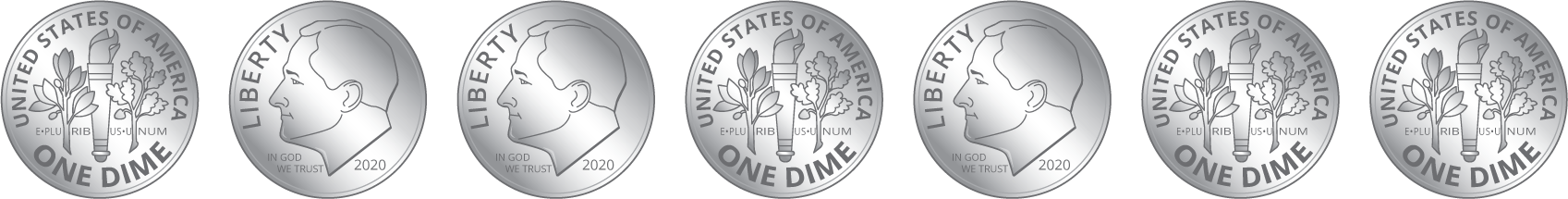 Marca el nombre de las monedas de esta colección:dimesnickelspennies¿Cuál es el valor total de las monedas?Monedas de Clare: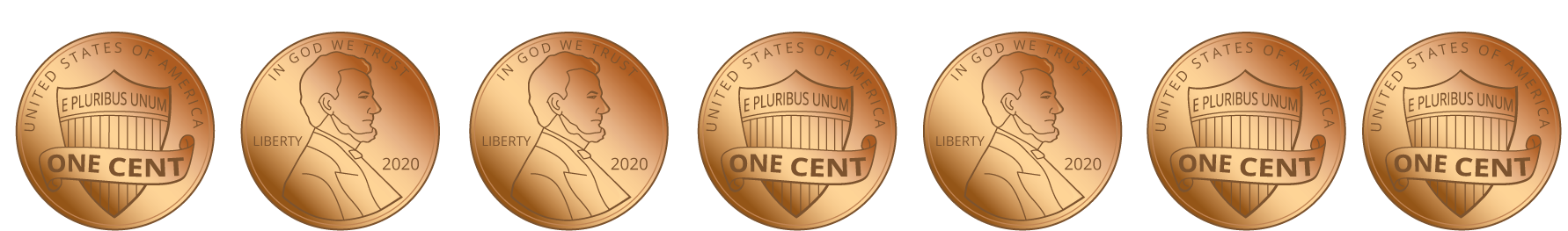 Marca el nombre de las monedas de esta colección:dimesnickelspennies¿Cuál es el valor total de las monedas?Monedas de Han: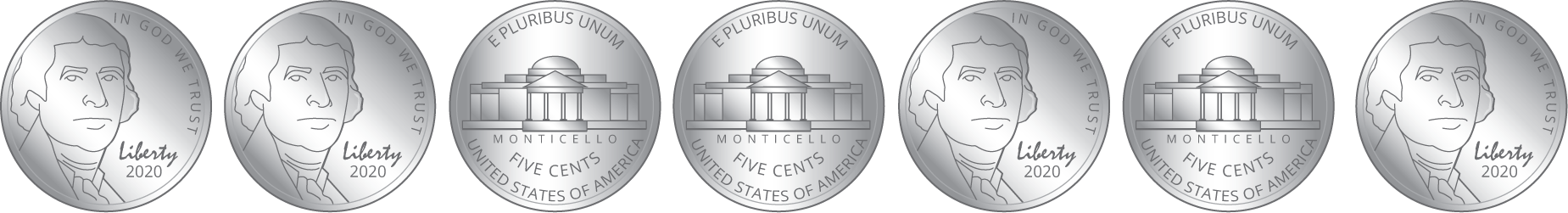 Marca el nombre de las monedas de esta colección:dimesnickelspennies¿Cuál es el valor total de las monedas?Muestra 2 maneras diferentes de formar 10¢. Usa números, palabras o dibujos.15.2: Comparemos monedasNombra las monedas de cada grupo y encuentra su valor total en centavos. Muestra cómo pensaste. Usa números, palabras, dibujos o ecuaciones.Monedas de Mai: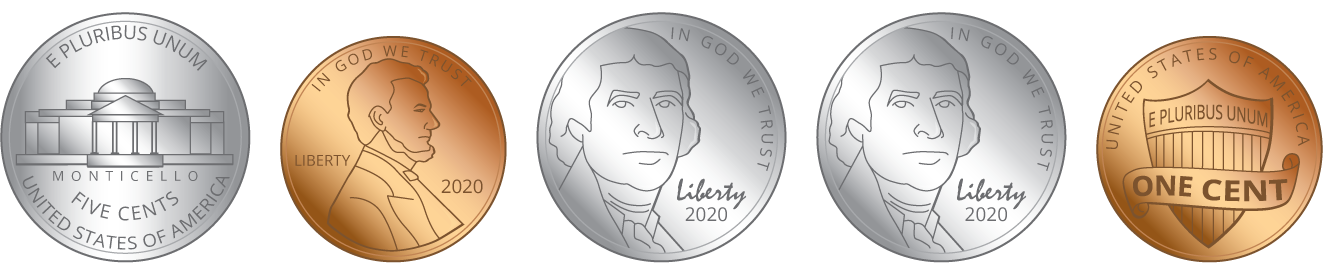 Marca los nombres de las monedas de esta colección:dimesnickelspennies¿Cuál es el valor total de las monedas?Monedas de Andre: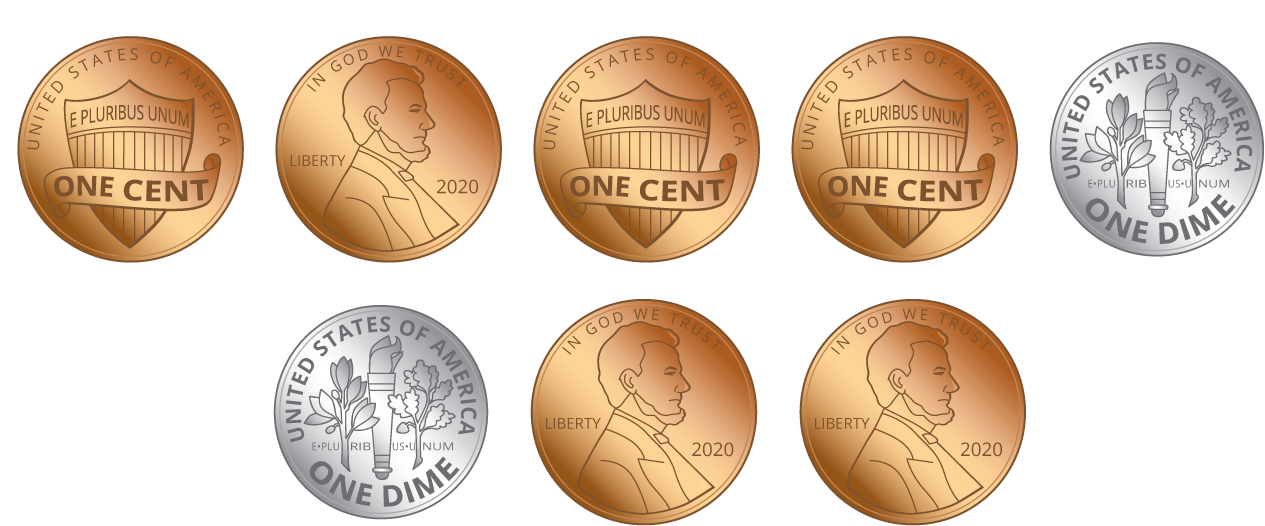 Marca los nombres de las monedas de esta colección:dimesnickelspennies¿Cuál es el valor total de las monedas?Monedas de Clare: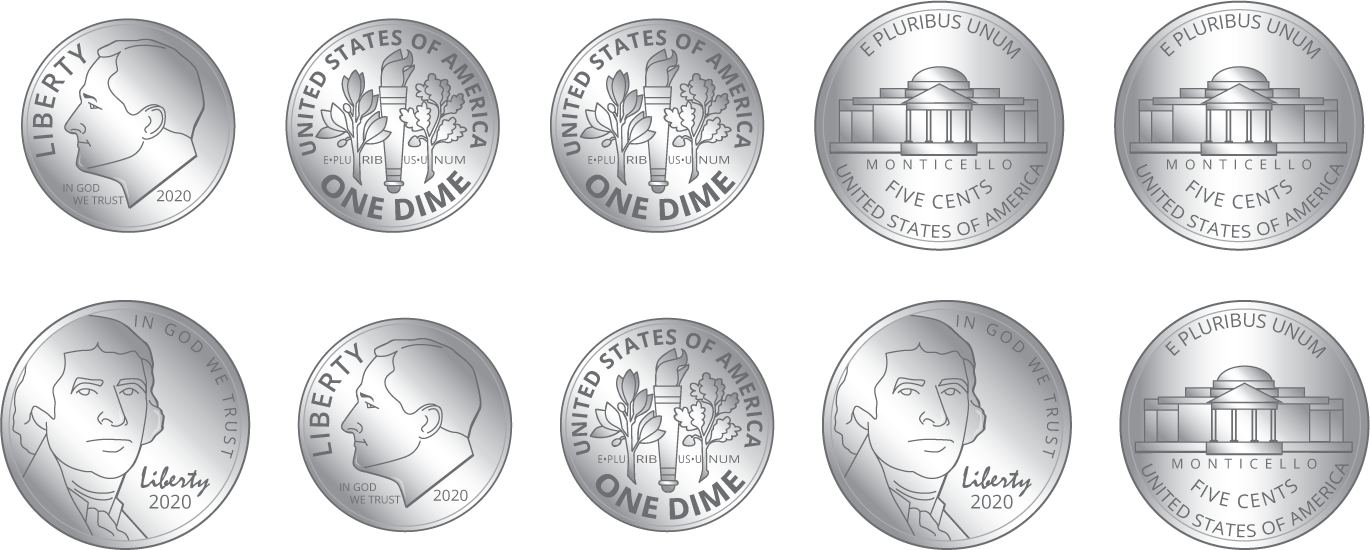 Marca los nombres de las monedas de esta colección:dimesnickelspennies¿Cuál es el valor total de las monedas?Monedas de Priya: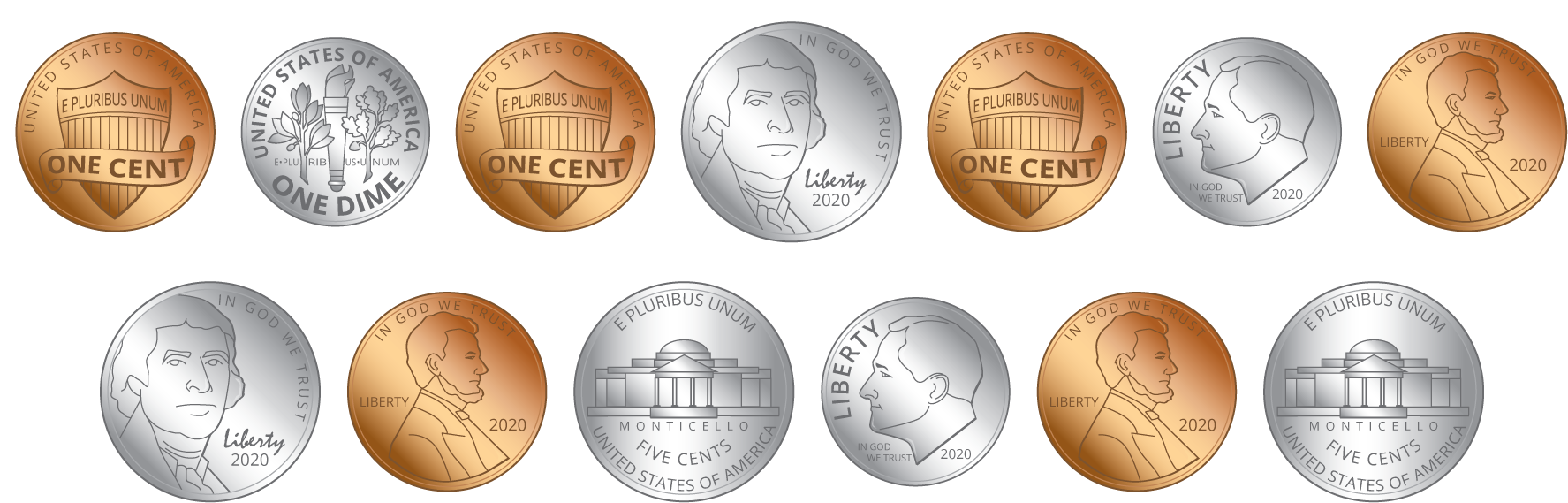 Marca los nombres de las monedas de esta colección:dimesnickelspennies¿Cuál es el valor total de las monedas?Con su pareja, comparen los nombres de sus monedas y cómo encontraron los valores.¿Quién tiene el grupo de menor valor?¿Quién tiene la mayor cantidad de monedas? ¿Este grupo de monedas tiene el mayor valor? Expliquen.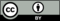 © CC BY 2021 Illustrative Mathematics®